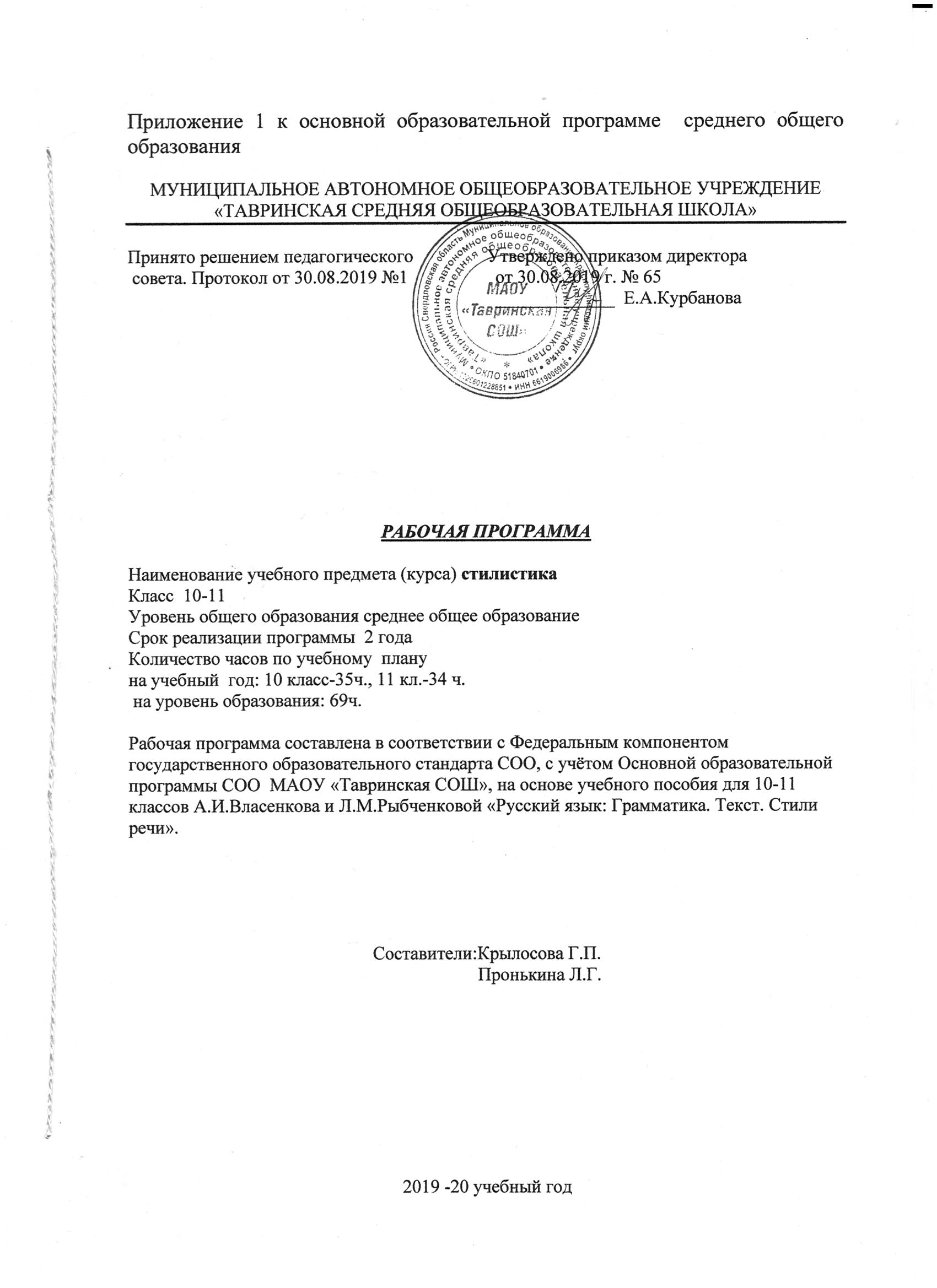 Содержание:Требования к уровню подготовки обучающихся ……………...................3 Содержание учебного курса........................................................................3Тематическое планирование (10 класс) ………….....................................4 Тематическое планирование (11 класс) .....................................................51.Требования к уровню подготовки учащихсяДолжны уметь:владеть стилистическими нормами, уметь оценивать различные тексты с точки зрения соблюдения в них стилистических норм;исправлять стилистические ошибки, т.е. владеть навыками стилистической правки текста;уметь пользоваться справочной литературой в целях получения необходимой информации;активно владеть коммуникативно значимыми жанрами различных стилейИметь представление:о природе стилистических ошибок; нахождении  их  в текстахДолжны знать:языковые средства, характерные для различных стилей, уметь правильно их выбирать и употреблять в создании текстов;терминологию различных стилей;жанры речевых произведений, понятия  «стилистическая норма», «регламентированность речи», «шаблон», «стандартизация текста» и другие.2. Содержание учебного курса- способствует сознанию того, как лучше использовать возможности, предоставляемые языком.- рассматривает языковые явления со стороны их значения и экспрессии.- обучает языковому мастерству, вырабатывая сознательное отношение к языку.- анализирует разнообразные тонкие оттенки значения с точки зрения их использования.- производит анализ значения и экспрессивных качеств явлений языка, представляющих собой языковой материал: слов и их форм, предложений и их типов.Введение   Предмет и задачи стилистики. Место стилистики среди других филологических дисциплин. История становления курса, его задачи и роль в процессе обучения.Языковые средства   Стилистическая окрашенность языковых средств языка в сфере употребления. Средства речевой выразительности. Понятие речевых стилей. Роль стилистики в воспитании речевой культуры.Функциональные стили речи. Разговорный функциональный стиль                                Общие сведения о стилях речи. Понятие об индивидуальном стиле. Особенности разговорного стиля. Использование разговорного стиля в художественной литературе. Условия и формы речевой реализации разговорного стиля. Формирование умения анализировать текст в разговорном стиле.Научный функциональный стиль   Общая характеристика научного стиля. Углубление сведений о нем, его стилевых предметах, жанрах и языковых особенностях. Научно-популярный подстиль, научно-учебный подстиль и его жанры. Качество научной речи. Фонетические особенности научного стиля. Умение писать работу в научном жанре. Публицистический функциональный стиль    Функции публицистического стиля. Композиционные языковые особенности. Формирование умения анализировать текст в научном, публицистическом, разговорном стиле. Функциональный художественный стиль речи    Стилевая дифференцированность языка художественной литературы. Жанры художественного стиля речи. Деловое и художественное описание портрета человека или литературного героя.Официально-деловой функциональный стиль речи   Сферы применения и основные жанры. Его общие стилевые черты, композиционные и языковые особенности. Виды делового письма. Умение написать заявление, характеристику, протокол, акт, автобиографию. Стандартизированность и кодифицированность делового стиля. Умение анализировать текст любого функционального стиля речи.Лексическая стилистика    Предмет изучения лексической стилистики. Стилистическое использование синонимов, антонимов, омонимов, паронимов, архаизмов и историзмов, неологизмов. Лексические образные средства языка. Характеристика основных тропов.Стилистические ресурсы словообразования   О стилистической роли использования одних грамматических форм в значении других. Стилистические возможности словообразований системы русского литературного языка. Стилистическое использование синонимических грамматических форм. Морфологическая стилистика    Общие сведения о стилистических функциях существительных, прилагательных, глаголов, причастий, деепричастий, местоимений, числительных, предлогов, союзов, частиц и междометий.                                    3. Тематическое планирование 10 класс4. Тематическое планирование 11 класс№ТемаПредмет и задачи стилистики. Введение. (3ч.)1Предмет и задачи стилистики. Введение.2Место стилистики среди других филологических дисциплин.3Три круга исследований в области стилистики, выделенные ВиноградовымЯзыковые средства (4ч.)4Стилистическая окрашенность языковых средств5Средства речевой выразительности6Средства речевой выразительности7Роль стилистики в воспитании речевой культурыФункциональные стили речи. Разговорный функциональный стиль (6ч.)8Понятие речевых стилей9Основные особенности функциональных стилей речи10Основные особенности функциональных стилей речи11Языковые особенности разговорного функционального стиля12Условия и формы речевой реализации разговорного стиля13Комплексный анализ текстаНаучный функциональный стиль (6ч.+1ч.)14Стилевые предметы, жанры и языковые особенности научного функционального стиля. 15Качество научной речи.16Жанры научной прозы. Фонетические особенности научного стиля.17Контрольная работа за 1 полугодие18Стилистический анализ текста19Стилистический анализ текстов разговорного и научного стилей20 Стилистический анализ текстов разговорного и научного стилейПублицистический функциональный стиль (4ч.)21Языковые признаки публицистического стиля22Языковые признаки публицистического стиля23Стилистический анализ текста публицистического стиля24Стилистический анализ текста публицистического стиляФункциональный художественный стиль речи (4ч.+1ч.)25Стилевая дифференцированность языка художественной литературы 26Деловое и художественное описание портрета человека или литературного героя.27Стилистический анализ художественного текста28Анализ текстов художественного и публицистического стилей 29 Контрольная работа по анализу текстов разных стилейОфициально-деловой функциональный стиль речи (4ч.+2ч.)30Виды делового письма 31 Сферы применения и основные черты делового письма32Практическая работа «Деловые бумаги»33Практическая работа «Деловые бумаги»34Комплексный анализ текста35Комплексный анализ текста№ урокаТема урока1Введение. Понятие речевых стилей. Роль стилистики в воспитании речевой культуры2Введение. Понятие речевых стилей. Роль стилистики в воспитании речевой культуры3Входной тест 4Общие сведения о стилях речи. Понятие об индивидуальном стиле5Особенности разговорного стиля. Условия и формы речевой реализации разговорного стиля6Качество научной речи7Стилистический анализ текста научного стиля8Контрольная работа. Стилистический анализ текстов разговорного и научного стилей9Языковые признаки публицистического стиля10Языковые признаки публицистического стиля11Стилистический анализ текста публицистического стиля12Языковые особенности художественного стиля13Художественное описание портрета человека или литературного героя14Стилистический анализ художественного текста15Контрольная работа. Анализ текстов художественного и публицистического стилей16Официально-деловой функциональный стиль. Виды делового письма17Стилистический анализ текста официально-делового стиля18Контрольная работа. Стилистический анализ текстов художественного, разговорного, научного, публицистического, официально-делового стилей речи19Лексическая стилистика. Стилистическое использование лексики и фразеологии20Стилистическое использование лексики и фразеологии21Антонимы. Омонимы. Историзмы и архаизмы.Стилистическое использование неологизмов22Стилистически литературная возвышенная и сниженная лексика23Лексические образные средства языка. Характеристика основных тропов24Лексические образные средства языка. Характеристика основных тропов25Тестирование по теме «Лексическая стилистика»26Стилистические ресурсы словообразования27Морфологическая стилистика. Стилистика существительных28Стилистика прилагательных29Стилистические функции глаголов30Стилистика причастий и деепричастий31Стилистика причастий и деепричастий32Стилистика местоимений и числительных33Стилистические функции предлогов, союзов, частиц и междометий34Контрольное тестирование  